Publicado en  el 29/06/2016 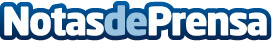 Más de 80 personas en Murcia se interesan por el programa europeo que destina 80 millones a proyectos de cooperación entre las regiones mediterráneas Presidencia informa que la primera convocatoria de estas ayudas saldrá a finales de año, y la cofinanciación puede llegar al 90 por cientoDatos de contacto:Nota de prensa publicada en: https://www.notasdeprensa.es/mas-de-80-personas-en-murcia-se-interesan-por Categorias: Murcia http://www.notasdeprensa.es